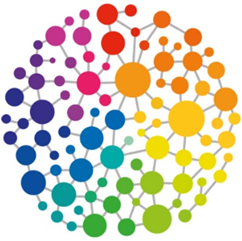 SimVenture EvolutionAssessment Submission BookletStudent Name:Student Number:Submission Date: ContentsSubmission detailsMarking CriteriaSubmission QuestionsReferencesSupporting Evidence ListSubmissionThe submission will be a report of a 1500 - 2000 words (excluding appendices) evaluating business decision-making using the SimVenture team exercise as evidence of your individual involvement in the group decision-making. Business must be run for 4 virtual years (16 quarters).The report should include evidence of involvement in the team exercise by including as a minimum a printout of the final Profit and Loss Account and Bank balance, and summary team meeting record. In addition detailed Team Decision Making Sheets can be provided as a record of the decisions made. Marking Criteria The assessment will focus on the strategies and plans developed to expand the business and the decisions made in response to the changing business activity and environment.The report will cover the following:1. Discussion of the strategies and plans developed by the team,		20%    including the role performed by you the student in the team.		2. Analysis of the impact of the decisions made on the success of the	30%    business in terms of:								Marketing StrategyBusiness PlanSales/revenue	Profitability	Costs of supply and production	Cash flow analysis	Staffing, recruitment and training	Other Resources3. Evaluation of the team business strategy, why it may have succeeded	20%    or failed?  4. The problems and issues for any business making decisions.		20%5. Presentation of the argument and supporting evidence including		10%    any referencing from background research.									Total		100%Assessment 2 Report – Sample FormatStudent Name:					Student No:1.Discussion of the strategies and plans developed by the team, including the role performed by you the student in the team.2. Analysis of the impact of the decisions made on the success of the business.3. Evaluation of the business strategy, why it may have succeeded or failed?  4. The problems and issues for any business making decisions.	5. References and list of supporting printouts/decision sheets etc. attached:Please use this document to write your report and attach evidence of involvement in the team exercise and submit to Assignments Office.